Ursula Taylor Church of England School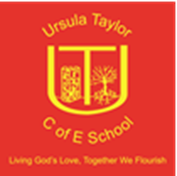    High Street, Clapham, Bedford, MK41 6EG01234 359128 / 326251office@ursulataylor.bedssch.co.ukHeadteacher: Mrs Victoria MorrallThursday 21st October 2021,Dear Prospective Applicant,We are seeking to employ a Teacher to work in our KS2 team, as a part time teacher in Year 5. We have an excellent Key Stage 2 team and would like to welcome a new member of staff to join our team. This post is due to start on 1st January 2022 and is a permanent contract with a MPS salary.The role is for 50% Full Time Equivalent, which is 2.5 days a week. This involves 2 and ‘a bit’ days teaching and also PPA time with class co-teacher. Ursula Taylor is a two form entry Primary school, we have wonderful children and supportive parents and a real ‘team’ culture of support and kindness. At Ursula Taylor we believe that high levels of well-being and confidence are essential in children making good progress with their learning. Happy children enjoy school, are involved in their learning and show curiosity and interest in their environment. We warmly welcome visits to our school to see us in action, visits can be booked through our School Office by contacting Miss Debbie Daley on 01234 359128 or emailing: office@ursulataylor.bedssch.co.uk If you have any further questions, please do get in touch.Kind regards,VJ MorrallMrs Vicki MorrallHeadteacher